Srdečně Vás zveme naSPOLEČNÉ ZPÍVÁNÍ KOLED
A VÁNOČNÍ JARMARKu našeho vánočního stromečku
ve středu 8. prosince 2021 od 16:00 hod.Těšíme se na Vás před hlavním vchodem do budovy MŠ.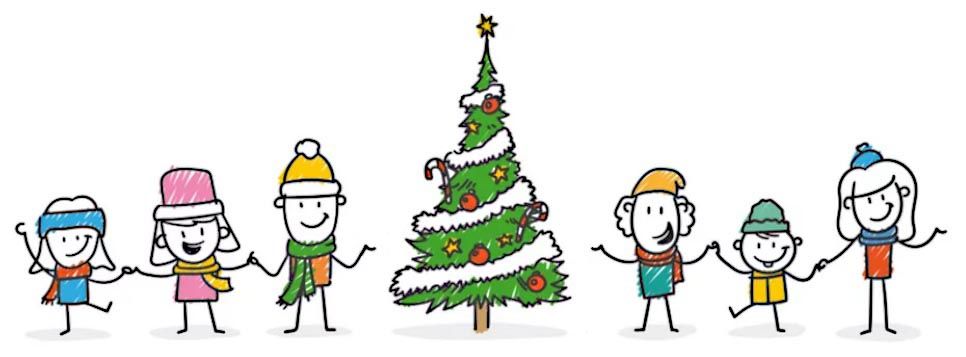 